武汉理工大学与泰国国立法政大学诗琳通国际科技学院 学分项目介绍项目简介根据我校与泰国国立法政大学诗琳通国际科技学院（Sirindhorn International Institute of Technology，Thammasat University）签订的校际合作交流协议，两校开展学分项目，我校可选派优秀学生于2018年8月前往该校参加学分项目。学分项目即我校学生完成至少1年的本科学习后，符合条件者赴泰国国立法政大学诗琳通国际科技学院学习1学期或者1学年，在该校所修得的学分转移回我校。选拔对象1、选拔对象：我校理工类、经管类专业背景二、三年级全日制本科生。2、招生名额：3人，武汉理工大学推荐，泰国国立法政大学诗琳通国际科技学院择优录取录取条件1、英文授课，要求TOEFL80 分以上或IELTS 6.0以上，或者提供同等的英语四六级成绩单2、通过泰国国立法政大学诗琳通国际科技学院的材料审核境外费用交换生3人，泰国国立法政大学诗琳通国际科技学院免收学费，学生需承担交流期间的旅费、生活费、保险费及其他费用五、报名须知1、报名时间：自通知发布之日起至2018年4月10日2、报名地点：教务处学籍管理办公室（马房山校区东院行政楼206室）六、 报名咨询：国际教育学院 地址：武汉理工大学东院第四教学楼 305/503办公室电话：027-87859232（李老师）027-87859015（朱老师/吴老师）027-87859268（彭老师）027-87859079（万老师）邮箱：zhongfa@whut.edu.cn；studyabroad@whut.edu.cn；ciee@whut.edu.cn  ；cgb@whut.edu.cn网址：ciee.whut.edu.cn微信公众号：武汉理工大学留学百科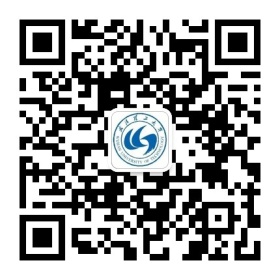 